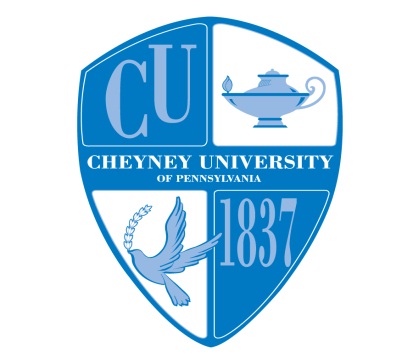 Cheyney UniversityAccounts Payable1837 University CircleCheyney, PA  19319610-399-2079/610-399-2261(fax)/ap@cheyney.edu (email)DIRECT DEPOSIT AUTHORIZATION FORM-ACCOUNTS PAYABLEVendor/Employee Name_____________________________________________________________I hereby authorize the Pennsylvania State System of Higher Education for Cheyney University to start accounts payable payments to the financial institution shown below.  You may designate any bank, savings and loan association or credit union in the United States that (1) is a member of the Federal Reserve System, (2) accepts electronic funds transfer.  Accounts payable will notify you if the institution you choose does not qualify.Financial Institution Name:___________________________________________________________Transit Routing Number:_____________________________________________________________Account Number:___________________________________________________________________Type of Account:____________________________________________________________________Email Account to send payment information to:___________________________________________Authorized Signature:______________________________________________Date:______________Printed Name:____________________________________________________Accounts Payable will notify you when ACH payments will start.AP Internal Use:Completed by:____________________________________________________Date:_______________Confirmedby:_____________________________________________________Date:_______________